Publicado en  el 20/10/2015 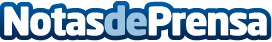 SOLIDARICAB: Concierto solidario 'Associació Marc Palmés-Nens de Katana'Concierto Solidario en la Basílica de Santa Maria del Pi (Plaza del Pi núm. 7, Barcelona ) el jueves 29 de octubre a las 20.30hDatos de contacto:Nota de prensa publicada en: https://www.notasdeprensa.es/solidaricab-concierto-solidario-associacio Categorias: Internacional Derecho Solidaridad y cooperación http://www.notasdeprensa.es